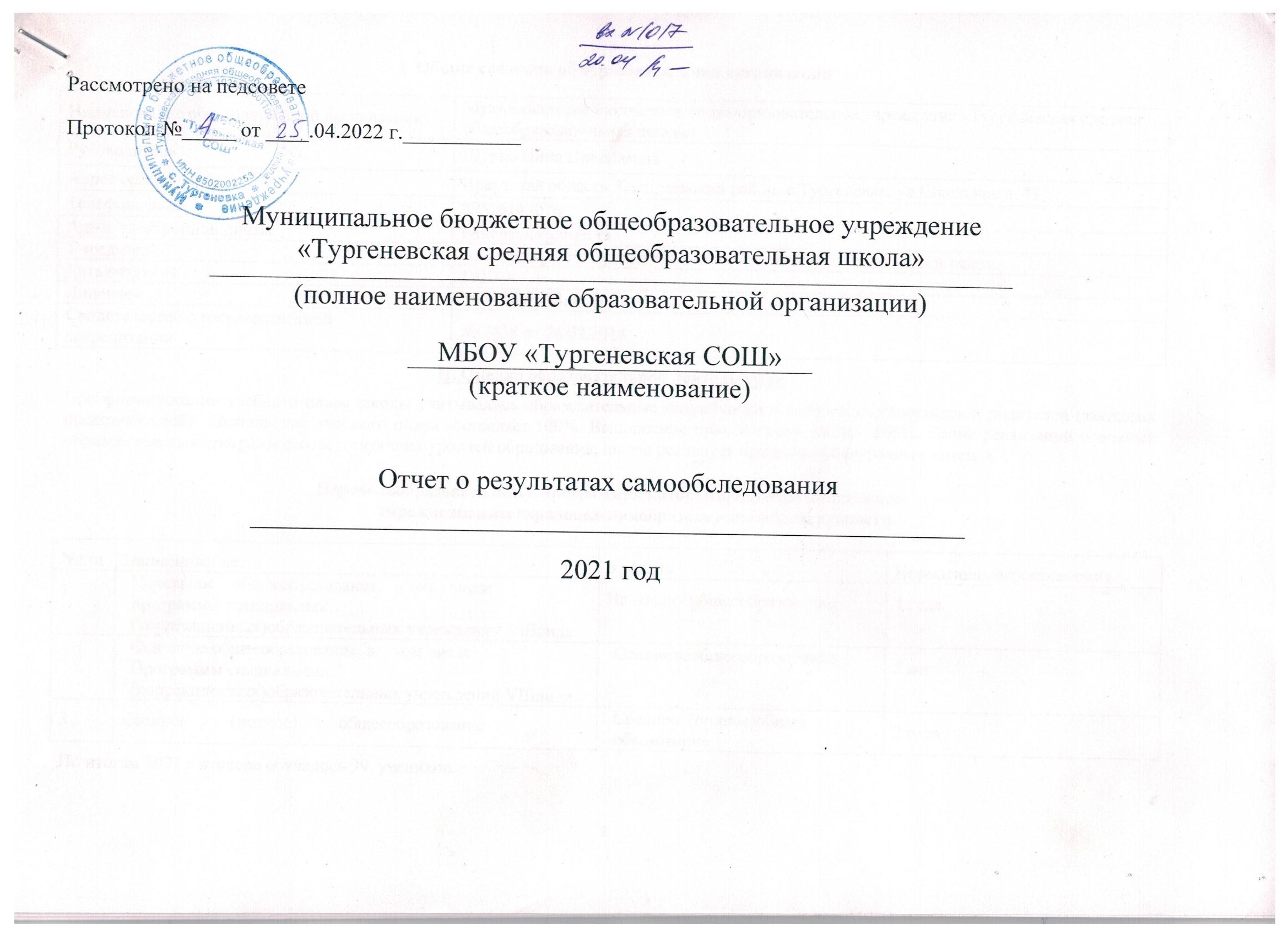 I. Общие сведения об образовательной организацииII. Оценка образовательной деятельностиПри формировании учебного плана школы учитывались образовательные потребности и запросы обучающихся и родителей (законных представителей).  Выполнение учебного плана составляет 100%. Выполнение практической части – 100%. Кроме реализации основных образовательных программ соответствующих уровней образования, школа реализует программы внеурочных занятий. Переченьобразовательныхпрограмм,покоторымобщеобразовательноеучреждениеимеетправоведенияобразовательнойдеятельностиПо итогам 2021 г в школе обучалось 99  учеников.Для детей с ограниченными возможностями здоровья ведется обучение по адаптированной программе в общеобразовательных классах: в 3 классе 1 ученик ЗПР 7.2, в 4 классе 1ученик. В коррекционном классе обучается 5 учеников - 5,7,8,9 классы (ЛУО). Индивидуальное обучение на дому по адаптированной программе организовано для одной ученицы 1 класса (ЛУО).Качество обученности и успеваемость обучающихся.В  резерве школа имеет обучающихся с одной, двумя  «3», в основном это предметы: математика, алгебра, русский язык.Данная категория детей постоянно отслеживается учителями, классными руководителями, администрацией. Поэтому количество учащихся, имеющих «3» по одному предмету, постепенно уменьшается. Учителя применяют разные методы, формы для преодоления трудностей у ребенка: занимаются во время уроков, дают индивидуальные задания на дом, во внеурочное время, проводят беседы с обучающимися, ставят в известность родителей по телефону и при личной встрече. В школе выстраивается работа по индивидуальному сопровождению учащегося. Промежуточная аттестация по всем предметам обязательной части учебного плана проходит в следующей форме: контрольные работы, тестирование. 2020-2021 учебный годВывод: анализ результатов промежуточной аттестации говорит о соответствии знаний учащихся требованиям федерального государственного образовательного стандарта и федерального компонента образовательного стандарта.  Результаты промежуточной аттестации  помогли проанализировать освоение обучающимися  тем, разделов учебных программ за оцениваемый период, отслеживание динамики успеваемости обучающихся, выявлены затруднения и  проведение анализа допущенных  ошибок.Контингент выпускников по годам и ступеням обученияСведения о результатах освоения общеобразовательной программы выпускниками за три годаРезультаты единого государственного экзамена за три года2019 г.2020г2021 г.Анализ итоговой аттестации выпускников 11 классовВ 2020-2021 учебном году в 11 классе обучалась 4 человек. Одним из условий допуска выпускников 11 класса  к ЕГЭ является успешное написание итогового сочинения по литературе. В декабре 2020 года все выпускники нашей школы получили зачет по сочинению и на основании  решения педсовета  все учащиеся  были допущены к государственной итоговой аттестации. Все   выпускники сдали экзамены в формате ЕГЭ, получили аттестаты.Результаты государственной (итоговой) аттестации за курс основного общего образования 2018г.2019г2021 г.Анализ государственной итоговой аттестации выпускников 9 классовВ 2020 – 2021 учебном году по программам основного общего образования  в нашей школе  обучалось  10 учеников, из них 8 выпускников по общеобразовательной программе. Выпускников 9 классов, не допущенных к итоговой аттестации, не прошедших государственную итоговую аттестацию и оставленных на повторный год обучения в школе нет. Все выпускники 9 классов получили аттестат об основном общем образовании. Наиболее популярными предметами по выбору являлись: обществознание, география, биология, история.Результаты Всероссийских проверочных работ-Всероссийские проверочные работы в 4 классе:Русский язык: успеваемость – 100%; качество знаний – 83%Математика: успеваемость – 100%; качество знаний – 50%Окружающий мир: успеваемость – 100%; качество знаний – 100%-Всероссийские проверочные работы в 5 классе:Русский язык: успеваемость -73%; качество знаний -  55%Математика: успеваемость – 83%; качество знаний -  58%Биология: успеваемость – 90%; качество знаний – 55%История: успеваемость – 55%; качество знаний – 9%-Всероссийские проверочные работы в 6 классе:Русский язык: успеваемость -100%; качество знаний -  67%Математика: успеваемость – 50%; качество знаний -  17%Обществознание: успеваемость – 83%; качество знаний – 17%Биология: успеваемость – 100%; качество знаний – 60%Всероссийские проверочные работы в 7 классе:Русский язык: успеваемость -100%; качество знаний -  40%Математика: успеваемость – 80%; качество знаний -  60%Обществознание: успеваемость – 86%; качество знаний – 29%Физика: успеваемость – 86%; качество знаний – 43%География: успеваемость – 100%; качество знаний – 29%Английский язык: успеваемость – 71%; качество знаний – 14%Биологи успеваемость – 71%; качество знаний – 42%История: успеваемость – 42%; качество знаний – 0%Всероссийские проверочные работы в 8 классе:Русский язык: успеваемость -55%; качество знаний -  36%Математика: успеваемость – 100%; качество знаний -  0%Химия успеваемость – 100%; качество знаний – 20%История: успеваемость – 40%; качество знаний – 10%Всероссийские проверочные работы в 10 классе:География: успеваемость – 100%; качество знаний – 67%Мониторинги регионального уровня:Технологический мониторинг в 9 классе 2021 г.-по математике: Успеваемость -77%, качество знаний – 33%.-по русскому языку: успеваемость – 87%, качество знаний – 12%.-итоговое собеседование по русскому языку в 9 классе. Участников 8. Все получили зачет.Мониторинг  уровня  учебных  достижений  по математике для обучающихся 11 классаБазовый уровень: успеваемость – 100%, качество знаний – 50%.Профильный уровень: Успеваемость 50%. Мониторинги регионального уровня:Технологический мониторинг в 9 классе 2022 г.-по математике: Успеваемость -100%, качество знаний – 18%.-по русскому языку: успеваемость – 67%, качество знаний – 33%.-итоговое собеседование по русскому языку в 9 классе. Участников 11. Все получили зачет.Мониторинг  уровня  учебных  достижений  по математике для обучающихся 11 классаБазовый уровень: успеваемость – 100%,  1 ученик 10 б.Профильный уровень: 2 ученика 6 б.  и 7 б.Результаты олимпиад:Итоги муниципального этапа Всероссийской олимпиады школьников: Приняло участие 18 учеников. Из них стали победителями и призерами 5 учеников. Победители муниципального этапа Всероссийской олимпиады школьников:Шкиренко Данил, 11 класс- обществознание, призерАртемцев  Василий , 8 класс- историяГородниченко Руслан, 8 класс – физкультура, победительБыцко Степан,9 класс- физкультура победительМорозова Преслава – физкультура призерМорозова Ириславна, 11 класс – технология, победительСамоопределение выпускников 2021 года. Из 8 выпускников 9 класса, четверопродолжили учебу в 10 классе, 4 выпускников поступили  ССУЗы.Воспитательная работаРабота с родителями построена в форме проведения родительских собраний по темам касающихся:- формирования ЗОЖ у обучающихся;- профилактика насилия  и жестокого обращения в семье;- консультативной работе по вопросам образования, методов, психолого-педагогичекого сопровождения;- сотрудничества;- удовлетворенности.Данному направлению   в школе уделяется большое внимание. В счастливой семье растет здоровый ребенок, который с  удовольствием включается во все виды деятельности, он жизнерадостен, оптимистичен, открыт в общении со сверстниками и педагогами. А это залог развития всех сфер личности, всех его свойств и качеств. III. Система управления организациейУправление школой осуществляется в соответствии с Законом Российской Федерации «Об образовании в Российской Федерации» на принципах демократии, гуманизма, общедоступности, приоритета общечеловеческих ценностей, жизни и здоровья человека, гражданственности, свободного развития личности, автономности и светского характера образования. Управление школой осуществляется на основе сочетания принципов самоуправления коллектива и единоначалия.  В целях учета мнения обучающихся, родителей (законных представителей) несовершеннолетних обучающихся и педагогических работников по вопросам управления образовательной организацией и при принятии образовательной организацией локальных нормативных актов, затрагивающих их права и законные интересы обучающихся, родителей (законных представителей) несовершеннолетних обучающихся и педагогических работников в образовательной организации созданы коллегиальные органы управления: Общее собрание трудового коллектива, Педагогический совет, Совет школы.  Функциональные обязанности: Совет школы - является высшим органом самоуправления, так как он представляет интересы всех участников образовательного процесса, т.е. учащихся, учителей и родителей;  Педагогический совет - создан для руководства педагогической деятельностью в школе;  Все перечисленные структуры совместными усилиями решают основные задачи образовательного учреждения и соответствуют Уставу школы. Управление ОО строится на принципах единоначалия и самоуправления. Непосредственное управление школой осуществляет директор.  Основными формами координации деятельности ОО, являются: совещания при директоре, отчеты, самообследование, анализ и оценка, электронный документооборот. На административных и производственных совещаниях осуществляется совместное оперативное планирование деятельности на предстоящий период, обмен информацией, совместный отбор форм и методов работы. Система управления в ОО обеспечивает научную обоснованность образовательного процесса, ставит в центр внимания участников образовательных отношений, личность обучающихся, педагога, представляет для них реальную возможность реализации свободы выбора. В промежуточный период между совещаниями существует практика информирования педагогического коллектива о решениях административного аппарата в письменной форме через приказы директора, распоряжения, объявления, информационные справки на доске объявлений для широкого ознакомления.Контрольно-диагностическая и коррекционная функции управления осуществляются администрацией через организацию ВШК. Диагностика текущего состояния дел позволяет обобщить положительный опыт, выявить существующие проблемные зоны, выбрать наиболее адекватные и результативные способы решения проблем. ВШК призван в конечном счете повысить качество образования. Осуществление контроля ведется по следующим направлениям: состояние знаний, умений и навыков обучающихся; состояние преподавания учебных предметов;  ведение школьной документации; реализация учебного плана; организация начала учебного года; работа по подготовке к экзаменам; организация питания; выполнение требований по охране труда, безопасности жизнедеятельности, правил пожарной безопасности; организация работы по сохранению контингента; посещаемость учебных занятий; организация каникул; обновление и пополнение библиотечного фонда; работа библиотеки; состояние школьного здания; готовность школы к зимнему периоду: соблюдение температурного режима.   По итогам контроля (используются разные виды контроля) составляются аналитические справки, принимаются управленческие решения, осуществляется контроль выполнения принятых решения и исправления недостатков. Кроме этого, ВШК является и механизмом материального поощрения педагогов, работающих результативно и эффективно. Положительные результаты могли служить основанием для повышения квалификации работников. Усилен акцент на общественный, коллективный контроль за ходом УВП через проведение уроков взаимопосещений учителями, предметных  недель, анкетирования участников образовательного процесса.Вывод: об эффективности системы управления образовательной организацией могут свидетельствовать следующие факты:  Развивается государственно-общественная форма управления образовательной организацией – созданный Совет школы решает совместно с администрацией и педагогическим коллективом важные педагогические и организационные вопросы жизнедеятельности школы.  Результативность школы на различных уровнях (рост числа обучающихся: победителей, призёров  и участников в различных олимпиадах, конкурсах, смотрах, выступления педагогов на НПК регионального и межрегионального уровней и др.).IV. Оценка кадрового составаОбеспеченность 100%.V. Оценка материально-технической базыВ оперативном управлении учреждения находятся следующие объекты недвижимости:Здание школы, общей площадью 3631кв.м., двухэтажное, кирпичное, 2014 г. постройки. Адрес (местонахождение) объекта: Иркутская область, Баяндаевский район, с.Тургеневка, ул. Школьная, 41Земельный участок, общей площадью  32228 кв.м, адрес объекта: Иркутская область, Баяндаевский район,   с.Тургеневка, ул. Школьная, 41     Разрешение на осуществление образовательной деятельности в используемом здании имеется:1.Лицензия № 7744 от 14.05.2015 г Служба по контролю и надзору в сфере образования Иркутской области на осуществление образовательной деятельности по следующим уровням образования: начальное общее, основное общее, среднее общее образование.2.Территориальный отдел Управления Федеральной службы по надзору в сфере защиты прав потребителей и благополучия человека по Иркутской области в Баяндаевском районе от 29.03.2011 г. № 38.УО.01.000.М.000106.03.11 На 2020-2021  учебный год в школе имеется 34 единиц компьютерной техники, из них  8 ноутбуков. Есть подключение к интернету.  В школе есть компьютерный класс,  по кабинетам имеется 6 МФУ,   специализированные кабинеты: физики, химии,  1 кабинета математики, 1 кабинета английского языка, кабинет географии, 4 кабинетов начальных классов, кабинет ОБЖ, 2 кабинета русского языка,  кабинет истории и обществознания,  кабинет технологии для девочек и мастерская, кабинет музыки,  кабинет информатики, спортивный  зал,  музыкальные инструменты, уличный спортивный стадион: футбольное поле, беговая дорожка, яма дляпрыжков, волейбольная площадка, детская игровая площадка: карусели, качели, рукоходы, турники. На пришкольном участке имеется 8 теплиц.   Кабинеты начальных классов оборудованы 3 мультимедийными проекторами, компьютерами.  Имеется 3 переносных проектора.    В читальном зале библиотеки  установлены  компьютеры c выходом  в Интернет, сканер МФУ.В управленческой деятельности используются 4 МФУ, 3 компьютеров подключенных к Интернету.  Материально-технические условия школы в основном соответствую действующим санитарным противопожарным нормам, нормам техники безопасности, предъявляемым к территории, зданию, учебным кабинетам для организации урочной  и внеурочной учебной деятельности. Соблюдается требование к водоснабжению, освещению, воздушно-тепловому режиму, пожарной и электробезопасности и требования охраны труда.Здание школы соответствует нормам, необходимым для осуществления образовательного процесса. Структура здания по проекту 2014 года позволяет выделить зоны отдыха, необходимые для организации внеурочной деятельности. Имеются пандусы, лифт, санузлы для лиц с ограниченными возможностями здоровья. Школьный сайт доступен для людей с ОВЗ.  Согласно проекту  школа имеет 2 этажа, санузлы, душевые кабины, комнаты для уборочного инвентаря, раковины, в соответствии с нормами Сан.Пина.Расположение и размеры учебных кабинетов стандартны, оснащены возрастной мебелью.Пищеблок  школы имеет отдельные цеха для обработки яиц, рыбы, овощей, мяса. Бытовая техника: посудомоечная машина, картофелечистка, мукосев, тестомес, весы, хлеборезка, холодильные установки, мармитовые плиты  и т.д. Обеденный зал рассчитан на 40 посадочных мест, организовано двухразовое горячее питание. Медицинский кабинет находится в процессе лицензирования.               VI. Анализ показателей деятельности организацииНаименование образовательной организацииМуниципальное бюджетное общеобразовательное учреждение «Тургеневская средняя общеобразовательная школа»РуководительШурко Инна НиколаевнаАдрес организацииИркутская область, Баяндаевский район, с.Тургеневка, ул.Школьная д. 41Телефон, факс89526143076Адрес электронной почтыtyrgenevka@mail.ruУчредительАдминистрация муниципального образования «Баяндаевский район»Дата создания1913Лицензия№ 7744 от 14.05.2015Свидетельство о государственной аккредитации№ 2438 от 26.03.2014№п/пНаименованиеУровеньНормативныйсрокосвоения1Начальное	общееобразование,	в том	числе программы специальных  (коррекционных)образовательных учреждений VIIIвидаНачальноеобщееобразование4 года2Основное общееобразование, в	том числеПрограммы специальных (коррекционных)образовательных учреждений VIIIвидаОсновноеобщееобразование5 лет3Среднее	(полное)	общееобразованиеСреднее (полное)общее образование2 годаКласс Класс Качество %Успеваемость %223310033641004462100НООНОО5210055331006650100772910088271009917100ООО 2929100103333100117575100СООСОО57100Итого Итого 39,5100Предмет Класс Качество УспеваемостьРусский язык24189Русский язык36376Русский язык475100Математика258100Математика36385Математика46298Окружающий мир472100Русский язык55898Русский язык68371Русский язык743100Русский язык83698Русский язык93391Русский язык1067100Русский язык11100100Английский язык258100Английский язык364100Английский язык487100Английский язык57591Английский язык666100Английский язык783100Английский язык82971Английский язык96362Английский язык1033100Английский язык1110098Математика 558100Алгебра65071Алгебра757100Алгебра84587Алгебра93389Алгебра1067100Алгебра1175100Физика785100Физика85098Физика954100Физика1050100Физика1150100Биология598100Биология683100Биология7100100Биология881100Биология983100Биология1098100Биология1185100Химия872100Химия950100Химия107287Химия1185100География 591100География 6100100География 7100100География 890100География 983100География1091100География1185100Обществознание683100Обществознание786100Обществознание827100Обществознание93387Обществознание1010062Обществознание11100100История566100История666100История75785История83662История933100История1010098История1110098Номер, наименование и направление дифференциации выпускных классов по ступеням обученияКоличество выпускников (на конец каждого учебного года)Количество выпускников (на конец каждого учебного года)Количество выпускников (на конец каждого учебного года)Номер, наименование и направление дифференциации выпускных классов по ступеням обучения2019 год2020 год2021годНачальное общееобразованиевсего выпускников:91111Основное общее образованиевсего выпускников:7911Среднее (полное) общее образованиевсего выпускников:433Уровень реализуемой программы2019 год2019 год2019 год2020 год2020 год2020 год2021 год2021 год2021 годУровень реализуемой программывсего выпускниковуспеваемостькачествовсего выпускниковуспеваемостькачествовсего выпускниковуспеваемостькачествоНачальное общее образование 91004811100581110051Основное общее образование710033910038810029Среднее (полное) общее образование410042310063410057 По школе 39,44834УчебныйпредметКол-во участников% от общего кол-ваКол-во набравшихминимальное и более кол-во баллов%набравшихминимальное и более кол-во балловСредний показатель  по ОУСредний показатель  поМО Среднийрегиональный показательрусский язык410041006865,6математикабазовыйуровень2502100143,43,8математикапрофильныйуровень25021005641,849,88обществознание25021005749,2биология25021004839,9545,9учебный предметкол-во участников% отобщегокол-вакол-вонабравшихмин. и более кол-во баллов% кол-вонабравшихмин. иболее кол-во балловсреднпоказ.по ОУсреднпоказ.по МОсреднийрегиональн.показательрусскийязык31003100786667,1математикапрофильныйуровень13311005645.545,7физика26611005746,148,4история13311009657,849,2биология13311004049,649,4обществознание26611007155,649,6учебный предметкол-во участников% отобщегокол-вакол-вонабравшихмин. и более кол-во баллов% кол-вонабравшихмин. иболее кол-во балловсреднийпоказ.по ОУсреднийпоказ.по МОсреднийрегиональныйпоказательрусскийязык41004100796366,7математикапрофильныйуровень25021003639,746,4информатика13311004553,657,4история13311004042,749,3биология13311005647,845,4обществознание25021006047,252,7УчебныйпредметКол-во выпускниковКол-во участников% успеваемостиОУ%КачестваОУСредний показатель по МОСредний показатель по МОСреднийрегиональный показательСреднийрегиональный показательУчебныйпредметКол-во выпускниковКол-во участников% успеваемостиОУ%КачестваОУ% усп.% кач.% усп.% кач.русскийязык55100409448,394,0549,85математика55754075,142,577,4241,72биология51100094,424,290,5829,26обществознание5475507622,680,1124,34физика51100100673882,4841,54УчебныйпредметКол-во выпускниковКол-во участников% успеваемостиОУ%КачестваОУСредний  показатель поМОСредний  показатель поМОСреднийрегиональный показательСреднийрегиональный показательУчебныйпредметКол-во выпускниковКол-во участников% успеваемостиОУ%КачестваОУ% усп.% кач.% усп.% кач.Русскийязык661008394409650математика661006791439148география6410075100439847биология6110010096379434обществознание661005089289441УчебныйпредметКол-во выпускниковКол-во участников% успеваемостиОУ%КачестваОУСредний  показатель поМОСредний  показатель поМОСреднийрегиональный показательСреднийрегиональный показательУчебныйпредметКол-во выпускниковКол-во участников% успеваемостиОУ%КачестваОУ% усп.% кач.% усп.% кач.Русский  язык881007595,249,9математика88752589,332,7География (контр)841002595,956,5физика (контр)82100099,159,4201920202021Количество выпускников 11 класса434ВУЗ122ССУЗ211Иное 1-1№Критерии Содержание показателя (краткое описание деятельности ОУ по указанным показателям)1.Наличие программы воспитания и социализации (концепции) воспитательной работы ОУ в контексте ФГОСПрограмма воспитания и социализации обучающихся ОУ  построена на основе базовых национальных ценностей  общества, таких, как патриотизм, социальная солидарность, гражданственность, семья, здоровье, труд и творчество, наука,  искусство, природа, человечество, и направлена на развитие и воспитание компетентного гражданина России, принимающего судьбу Отечества как свою личную, осознающего ответственность за настоящее и будущее своей страны, укоренённого в духовных и культурных традициях многонационального народа России.Программа направлена на:– освоение обучающимися социального опыта, основных социальных ролей, соответствующих ведущей деятельности всех возрастов, норм и правил общественного поведения;– формирование готовности обучающихся к выбору направления своей профессиональной деятельности в соответствии с личными интересами, индивидуальными особенностями и способностями, с учётом потребностей рынка труда;– формирование и развитие знаний, установок, личностных ориентиров и норм здорового и безопасного образа жизни с целью сохранения и укрепления физического, психологического и социального здоровья обучающихся как одной из ценностных составляющих личности обучающегося и ориентированной на достижение планируемых результатов освоения основной образовательной программы основного общего образования;– формирование экологической культуры.Воспитательная работа в школе строится  в соответствии с Федеральными  и региональными  документами для руководства по организации воспитывающей деятельности, а также на основе  устава учреждения, ежегодного плана  воспитательной работы школы, локальных актов учреждения и планов работы управления образования. 2.Полнота реализации плана воспитательной работы ОУ на основе интеграции урочной и внеурочной деятельности в соответствии с программой воспитания и социализации (концепцией) ОУПлан воспитательной работы школы реализуется на 100 %. Кроме того, проводятся  и внеплановые воспитательные мероприятия. Реализация плана воспитательной работы школы строится на основе интеграции внеурочной, внешкольной и внеучебной деятельности через проведение таких мероприятий, как:•Общешкольные традиционные праздники •Общешкольные мероприятия, посвященные праздничным датам, землякам, истории родного края и школы;•Общешкольные, районные, региональные  конкурсы, конференции, викторины•Выставки  творческих работ обучающихся;•Акции (трудовые, экологические, прпофилактические);•Спортивные соревнования и Дни здоровья•Экскурсии, походы, коллективные посещения театров, музеев и др.•Участие в конкурсах и фестивалях разного уровня;•Посещение Дней открытых дверей в учебных заведениях города;•Встречи с интересными людьми• Классные часы,  единые классные часы, библиотечные уроки;•Интеллектуальные игры и другие мероприятия в рамках проведения предметных недель;3.Занятость детей в системе дополнительного образования  (в образовательном учреждении и вне учреждения)В рамках работы творческой группы по внедрению вшколе ФГОС НОО , ФГОС ООО, ФГОС СОО, ООП СОО (ФКГОС),АООП НОО ЗПР (ФГОС), АООП ЛУО НОО (ФГОС), АООП УУО (ФГОС), АОП ЛУО,АОП УУО были определены направления внеурочной деятельности, доступные для  реализации в ОО:-Спортивно-оздоровительное;-Художественно-эстетическое;- Культурное;-Духовно-нравственное.-Проектная деятельность.-Обще-интеллектуальное4.Наличие и функционирование органов ученического самоуправления, детских общественных организаций, детских объединений  Совет старшеклассниковЦель: взаимодействие ученического и педагогического коллективов, передача опыта ответственности от старших младшим, организация самореализации обучающихся. При организации деятельности органа ученического самоуправления  мы руководствуемся следующими принципами:– равноправия,– выборности,– обновляемости и преемственности,– открытости и гласности,– коллегиальности и персональности,– распределения полномочий5.Результативность деятельности учреждения по профилактике безнадзорности и правонарушенийРабота с учащимися девиантного поведения, учащимися, находящимися в трудной жизненной ситуации, а также в направлении профилактики правонарушений среди учащихся ведется социальным педагогом, педагогом –психологом  в содружестве с классными руководителями, администрацией школы, представителями  КДН6.Наличие внеучебных достижений обучающихся, наличие в учреждении работы с одаренными детьми*2020 годС 7 февраля по 14 февраля в школе  проведен День святого Валентина, была оформлена фотозона и конкурсная развлекательная программы по классам.17 февраля 2021 г в школе проходила акция «Аукцион добрых дел». Все учащиеся приняли в акции активное участие. Во всех классах были проведены тематические  классные часы.05.03.21 г. «8 Марта — международный женский день» праздник. Тематические классные часы по классам.В период с  1 по  6 марта 2021 года в школе была организована областная Неделя по профилактике употребления психоактивных веществ «Независимое детство», приуроченная к «Всемирному дню борьбы с наркотиками и наркобизнесом».Классными руководителями регулярно проводились классные часы по изучению ПДД, беседы, инструктажи по соблюдению ТБ, ПДД на время весенних каникул, инструктажи.В рамках месячника гражданско – патриотического воспитания были проведены согласно плану следующие мероприятия (школьного, районного уровня):-тематические классные часы, посвященные Дню полного освобождения Ленинграда отфашистских захватчиков, Дню защитника Отечества;В марте месяце прошли НПК по английскому языку и по истории, посвященные 75-летию Победы.         декабрь 2021 проходил областной конкурс рисунков. «Охрана труда глазами детей. Приняли активное участие и получили сертификаты за рисунки.Проведены уроки ОБЖ, посвященные безопасности жизнедеятельности детей в различных ситуациях, уроки посвященные Дню космонавтики, первому космонавту, достижениям России в этой области.3 сентября – День солидарности в борьбе с терроризмом. В целях консолидации российского общества по противодействию терроризму были проведены внеклассные мероприятия (классные часы).Октябрь, РДШ Акция «Мой любимый учитель», «День отца»Проведены мероприятия, посвященные Дню  толерантности. Неделя профилактики экстремизма в подростковой среде  «Единство многообразия», приурочена к «Всемирному дню толерантности» (16 ноября 2020г.);В связи с этим в течении недели  прошли  классные часы, приуроченные  ко  Дню толерантности;В ноябре проведены мероприятия, посвященные Дню матери.Приняли участие в муниципальном конкурсе: «Новогодняя игрушка» организованный управлением образования Баяндаевскогорайона»для детей ОВЗ.Учащиеся  и педагоги приняли участие: в санитарно-просветительской программе «Основы здорового питания»;  участи в этнографическом и географическом диктанте.Профилактическая Недели «Равноправие» (10.12.2020. – 17.12.2020)-	Всероссийский конкурс методических материалов и творческих работ «Дары золотой осени» - ноябрь 2021 г. – 2 место;-	Всероссийский конкурс методических материалов и творческих работ «Дары золотой осени» - ноябрь 2021 г., 6 класс - Двоеглазов Никита, Суюнова Лола, Зданович Софья (3 место), Сахаров Никита (2 место);-	Международный конкурс для школьников «Я юный гений» английский язык, 6 класс -  Крицкая Вероника (2 место), Синкевич Олег (2 место), Суюнова Лола (3 место) осень-зима 2021 г.;-	Региональный конкурс исследовательских и творческих работ по английскому языку «Theplacewelivein» Щербакова Анастасия (Диплом 1 степени) 9 класс; Исроилова Дарья, Непочатова Татьяна (Диплом 2 степени) 9 класс, февраль 2022;- Межмуниципальный конкурс «Я с первого взгляда влюбился в осень» Лауреат II степени- Всероссийский конкурс «Читаем Николая Рериха» диплом III степени- Региональный новогодний фестиваль «Созвездие талантов» конкурс чтецов «Новогодних красок хоровод»  II место- Муниципальный конкурс чтецов «Есть у каждого язык, что родной навеки» 1,2 и 3  место.- НепочатовКарим,8 класс участник отборочного тура  региональной межвузовской олимпиады «Водные ресурсы Земли», - Региональный конкурс «Географический олимп», Артемцев Василий, участиник.- участие команды школьников в марафоне естественно-научного цикла «Игры разума»- Участие, Всероссийская метапредметная олимпиада школьников «Ближе к Дальнему»-Международный конкурс детского рисунка «Моя семья и Новогодняя сказка», сертификаты участия.- ХVI областной конкурс по декоративно-прикладному творчеству «Край родной», Победитель Парфенов Илья-Спортивные соревнования: Районный л/атлетический кросс – Исроилова Дарья I местоРайонные соревнования «Шиповка юных» Быцко Алёна III место, Кадочников Иван I место, Суюнова Лолита I место, Двоеглазов Никита III место, Давыдова Полина, Бабушкина Обида, Быцко Алёна, Суюнова Лола эстафета I место, Исроилова Дарья I местоГТО Быцко Алёна – серебро, Давыдова Полина – серебро, Махонькина Саша – серебро, Городниченко Руслан – серебро, Бабушкина Обида – серебро, Корчевская Лиза – серебро, Шкиренко Данил – золото,  Исроилова Дарья – золото. Районные лыжные гонки Исроилова Дарья III местоКонкурс ОВЗ «Дары осени» Сидорова Марина, Полоухина Татьяна, Тормагова Евгения II место, Манданов Яков III место7.Организация психолого-педагогического, медико-социального сопровождения участников образовательного процессаЦелью психологического сопровождения обучающихся школы является сохранение и укрепление психологического здоровья обучающихся в ходе образовательного процесса, осуществляемого в образовательном учреждении.Задачами психологического сопровождения являются:- создание социально-психологических условий для успешного обучения и психологического развития ребенка в ситуации школьного взаимодействия;- психологическая поддержка детей, создание условий для оптимальной адаптации и социализации обучающихся;- развитие и коррекция эмоционально-волевой, личностной, познавательной и мотивационной сфер личности каждого учащегося;Достижение поставленных задач проходит в процессе реализации следующих направлений работы:--диагностическая работа--психокоррекционная и развивающая работа--консультирование--просвещение   Методы работы психологической службы (наблюдение, тестирование;беседа, опрос.)Психологическая подготовка обучающихся 9-11 классов к сдаче экзаменов, психологическая поддержка обучающихся, их родителей и учителей в период подготовки и проведения экзаменов; обучение обучающихся навыкам саморегуляции, самоконтроля, повышения  уверенности в себе.Индивидуальная и групповая развивающая работа с обучающимися:В результате индивидуальной работы устанавливается контакт с каждым ребёнком, и  выявляются положительные изменения в развитии личности.Просветительская и консультативная работа осуществляется педагогом-психологом в разной форме (лекции, беседы, семинары,  подбор литературы и др.).N п/пПоказателиЕдиница измерения1.Образовательная деятельность1.1Общая численность учащихся99 человек1.2Численность учащихся по образовательной программе начального общего образования45человек1.3Численность учащихся по образовательной программе основного общего образования47человека1.4Численность учащихся по образовательной программе среднего общего образования7 человек1.5Численность/удельный вес численности учащихся, успевающих на "4" и "5" по результатам промежуточной аттестации, в общей численности учащихся31 человек/31 %1.6Средний балл государственной итоговой аттестации выпускников 9 класса по русскому языку41.7Средний балл государственной итоговой аттестации выпускников 9 класса по математике31.8Средний балл единого государственного экзамена выпускников 11 класса по русскому языку701.9Средний балл единого государственного экзамена выпускников 11 класса по математике271.10Численность/удельный вес численности выпускников 9 класса, получивших неудовлетворительные результаты на государственной итоговой аттестации по русскому языку, в общей численности выпускников 9 класса0 человек/%1.11Численность/удельный вес численности выпускников 9 класса, получивших неудовлетворительные результаты на государственной итоговой аттестации по математике, в общей численности выпускников 9 класса0 человек/%1.12Численность/удельный вес численности выпускников 11 класса, получивших результаты ниже установленного минимального количества баллов единого государственного экзамена по русскому языку, в общей численности выпускников 11 класса0 человек/%1.13Численность/удельный вес численности выпускников 11 класса, получивших результаты ниже установленного минимального количества баллов единого государственного экзамена по математике, в общей численности выпускников 11 класса0 человек/%1.14Численность/удельный вес численности выпускников 9 класса, не получивших аттестаты об основном общем образовании, в общей численности выпускников 9 класса0 человек/%1.15Численность/удельный вес численности выпускников 11 класса, не получивших аттестаты о среднем общем образовании, в общей численности выпускников 11 класса0 человек/%1.16Численность/удельный вес численности выпускников 9 класса, получивших аттестаты об основном общем образовании с отличием, в общей численности выпускников 9 класса0 человек/%1.17Численность/удельный вес численности выпускников 11 класса, получивших аттестаты о среднем общем образовании с отличием, в общей численности выпускников 11 класса0 человека/%1.18Численность/удельный вес численности учащихся, принявших участие в различных олимпиадах, смотрах, конкурсах, в общей численности учащихся50 человека/ 50 %1.19Численность/удельный вес численности учащихся-победителей и призеров олимпиад, смотров, конкурсов, в общей численности учащихся, в том числе:27человек/26,5%1.19.1Регионального уровня8 человек/7 %1.19.2Федерального уровня0человек/%1.19.3Международного уровня0человек/%1.20Численность/удельный вес численности учащихся, получающих образование с углубленным изучением отдельных учебных предметов, в общей численности учащихся0человек/%1.21Численность/удельный вес численности учащихся, получающих образование в рамках профильного обучения, в общей численности учащихся0человек/%1.22Численность/удельный вес численности обучающихся с применением дистанционных образовательных технологий, электронного обучения, в общей численности учащихся0человек/%1.23Численность/удельный вес численности учащихся в рамках сетевой формы реализации образовательных программ, в общей численности учащихся0человек/%1.24Общая численность педагогических работников, в том числе:17 человек1.25Численность/удельный вес численности педагогических работников, имеющих высшее образование, в общей численности педагогических работников10человек/61%1.26Численность/удельный вес численности педагогических работников, имеющих высшее образование педагогической направленности (профиля), в общей численности педагогических работников10 человек/58 %1.27Численность/удельный вес численности педагогических работников, имеющих среднее профессиональное образование, в общей численности педагогических работников7 человека/41%1.28Численность/удельный вес численности педагогических работников, имеющих среднее профессиональное образование педагогической направленности (профиля), в общей численности педагогических работников7 человека/41%1.29Численность/удельный вес численности педагогических работников, которым по результатам аттестации присвоена квалификационная категория в общей численности педагогических работников, в том числе:12 человек/71 %1.29.1Высшая	0	человек/%1.29.2Первая12 человек/71%1.30Численность/удельный вес численности педагогических работников в общей численности педагогических работников, педагогический стаж работы которых составляет:17человек/%1.30.1До 5 лет2 человека/12%1.30.2Свыше 30 лет11 человека/61%1.31Численность/удельный вес численности педагогических работников в общей численности педагогических работников в возрасте до 30 лет0 человека/0 %1.32Численность/удельный вес численности педагогических работников в общей численности педагогических работников в возрасте от 55 лет5 человека/27%1.33Численность/удельный вес численности педагогических и административно-хозяйственных работников, прошедших за последние 5 лет повышение квалификации/профессиональную переподготовку по профилю педагогической деятельности или иной осуществляемой в образовательной организации деятельности, в общей численности педагогических и административно-хозяйственных работников17человек/100%1.34Численность/удельный вес численности педагогических и административно-хозяйственных работников, прошедших повышение квалификации по применению в образовательном процессе федеральных государственных образовательных стандартов в общей численности педагогических и административно-хозяйственных работников17человек/100%2.Инфраструктура2.1Количество компьютеров в расчете на одного учащегося0,33 единиц2.2Количество экземпляров учебной и учебно-методической литературы из общего количества единиц хранения библиотечного фонда, состоящих на учете, в расчете на одного учащегося5009 единиц2.3Наличие в образовательной организации системы электронного документооборотанет2.4Наличие читального зала библиотеки, в том числе:да2.4.1С обеспечением возможности работы на стационарных компьютерах или использования переносных компьютеровда2.4.2С медиатекойда2.4.3Оснащенного средствами сканирования и распознавания текстовда2.4.4С выходом в Интернет с компьютеров, расположенных в помещении библиотекида2.4.5С контролируемой распечаткой бумажных материаловда2.5Численность/удельный вес численности учащихся, которым обеспечена возможность пользоваться широкополосным Интернетом (не менее 2 Мб/с), в общей численности учащихся99человек/%2.6Общая площадь помещений, в которых осуществляется образовательная деятельность, в расчете на одного учащегося3631 кв.м